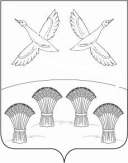 Р Е Ш Е Н И Е           СОВЕТА СВОБОДНОГО СЕЛЬСКОГО ПОСЕЛЕНИЯПРИМОРСКО-АХТАРСКОГО РАЙОНАтретьего созываот  14 ноября 2017 года                                                                        № 196хутор СвободныйО внесении изменений в решение Совета Свободного сельского поселения Приморско – Ахтарского района  от 29.04.2016 № 97 «Об утверждении Положения о муниципальной службе Свободного сельского поселения Приморско – Ахтарского района»В целях приведения муниципальных  правовых актов в соответствии с действующим законодательством, на основании экспертного заключения управления по взаимодействию с органами местного самоуправления департамента внутренней политики  администрации Краснодарского края от 06.10.2017 № 34.01-1332/17-04,  Совет  Свободного сельского поселения Приморско – Ахтарского района, РЕШИЛ:1. Внести следующие изменения в решение Совета Свободного сельского поселения Приморско – Ахтарского района от 29.04.2016 № 97 «Об утверждении Положения о муниципальной службе Свободного сельского поселения Приморско – Ахтарского района»  (в редакции от 4 июля 2016 года № 111, от 20 декабря 2016 года №133, от 21 сентября 2017 года №185):1.1. Пункты 1 и 2 статьи 5 Положения читать в новой редакции:«1. Для замещения должности муниципальной службы требуется соответствие квалификационным требованиям к уровню профессионального образования, стажу муниципальной службы или работы по специальности, направлению подготовки, знаниям и умениям, которые необходимы для исполнения должностных обязанностей, а также при наличии соответствующего решения представителя нанимателя (работодателя) - к специальности, направлению подготовки. 2. Квалификационные требования к уровню профессионального образования, стажу муниципальной службы или стажу работы по специальности, направлению подготовки, необходимым для замещения должностей муниципальной службы, устанавливаются муниципальными правовыми актами на основе типовых квалификационных требований для замещения должностей муниципальной службы, которые определяются законом субъекта Российской Федерации в соответствии с классификацией должностей муниципальной службы. Квалификационные требования к знаниям и умениям, которые необходимы для исполнения должностных обязанностей, устанавливаются в зависимости от области и вида профессиональной служебной деятельности муниципального служащего его должностной инструкцией. Должностной инструкцией муниципального служащего могут также предусматриваться квалификационные требования к специальности, направлению подготовки».	1.2. Статью 5.2 Положения дополнить пунктом  следующего содержания:          «10. Если указанный классный чин муниципальной службы ниже имеющегося у гражданского служащего классного чина государственной службы, дипломатического ранга, воинского или специального звания, муниципальному служащему может быть присвоен классный чин на одну ступень выше классного чина, соответствующего замещаемой им должности муниципальной службы, но в пределах группы должностей муниципальной службы, к которой относится замещаемая им должность, после установления соотношения классных чинов муниципальной службы с классными чинами государственной службы».1.3. Пункт 7 части  1 статьи 6 Положения читать в новой редакции: «7) Получение дополнительного профессионального образования в соответствии с муниципальным правовым актом за счет средств местного бюджета».1.4. Пункт 8 части  1 статьи 7 Положения  читать в новой редакции: «8) представлять в установленном порядке предусмотренные законодательством Российской Федерации сведения о себе и членах своей семьи».1.5. Подпункт 5 пункта 1 статьи 8 Положения читать в новой редакции: «5) близкого родства или свойства (родители, супруги, дети, братья, сестры, а также братья, сестры, родители, дети супругов и супруги детей) с главой муниципального образования, который возглавляет местную администрацию, если замещение должности муниципальной службы связано с непосредственной подчиненностью или подконтрольностью этому должностному лицу, или с муниципальным служащим, если замещение должности муниципальной службы связано с непосредственной подчиненностью или подконтрольностью одного из них другому».1.7. Пункт 1 статьи 8 Положения дополнить подпунктом 9.1. следующего содержания:     «9.1.непредставления сведений, предусмотренных статьей 11.1 настоящего Положения».1.8. Подпункт 10 пункта1 статьи 8 Положения читать в новой редакции:  «10) признания его не прошедшим военную службу по призыву, не имея на то законных оснований, в соответствии с заключением призывной комиссии (за исключением граждан, прошедших военную службу по контракту) - в течение 10 лет со дня истечения срока, установленного для обжалования указанного заключения в призывную комиссию соответствующего субъекта Российской Федерации, а если указанное заключение и (или) решение призывной комиссии соответствующего субъекта Российской Федерации по жалобе гражданина на указанное заключение были обжалованы в суд, - в течение 10 лет со дня вступления в законную силу решения суда, которым признано, что права гражданина при вынесении указанного заключения и (или) решения призывной комиссии соответствующего субъекта Российской Федерации по жалобе гражданина на указанное заключение не были нарушены».1.9. Статью 8 Положения дополнить пунктом 1.1. следующего содержания: «1.1. Гражданин не может быть назначен на должность главы местной администрации по контракту, а муниципальный служащий не может замещать должность главы местной администрации по контракту в случае близкого родства или свойства (родители, супруги, дети, братья, сестры, а также братья, сестры, родители, дети супругов и супруги детей) с главой муниципального образования».1.10. Подпункт 2 пункта 1 статьи 9 Положения читать в новой редакции:  «2) заниматься предпринимательской деятельностью лично или через доверенных лиц, участвовать в управлении коммерческой организацией или в управлении некоммерческой организацией (за исключением участия в управлении политической партией; участия в съезде (конференции) или общем собрании иной общественной организации, жилищного, жилищно-строительного, гаражного кооперативов, садоводческого, огороднического, дачного потребительских кооперативов, товарищества собственников недвижимости; участия на безвозмездной основе в управлении указанными некоммерческими организациями (кроме политической партии) в качестве единоличного исполнительного органа или вхождения в состав их коллегиальных органов управления с разрешения представителя нанимателя (работодателя) в порядке, установленном муниципальным правовым актом), кроме случаев, предусмотренных федеральными законами, и случаев, если участие в управлении организацией осуществляется в соответствии с законодательством Российской Федерации от имени органа местного самоуправления». 1.11. Подпункт 4 пункта 1 статьи 9 Положения читать в новой редакции:«4) получать в связи с должностным положением или в связи с исполнением должностных обязанностей вознаграждения от физических и юридических лиц (подарки, денежное вознаграждение, ссуды, услуги, оплату развлечений, отдыха, транспортных расходов и иные вознаграждения). Подарки, полученные муниципальным служащим в связи с протокольными мероприятиями, со служебными командировками и с другими официальными мероприятиями, признаются муниципальной собственностью и передаются муниципальным служащим по акту в орган местного самоуправления, избирательную комиссию муниципального образования, в которых он замещает должность муниципальной службы, за исключением случаев, установленных Гражданским кодексом Российской Федерации. Муниципальный служащий, сдавший подарок, полученный им в связи с протокольным мероприятием, со служебной командировкой или с другим официальным мероприятием, может его выкупить в порядке, устанавливаемом нормативными правовыми актами Российской Федерации».1.12. Подпункт 1.1. ст.9.1 Положения читать в новой редакции:«Под конфликтом интересов в настоящем Федеральном законе понимается ситуация, при которой личная заинтересованность (прямая или косвенная) лица, замещающего должность, замещение которой предусматривает обязанность принимать меры по предотвращению и урегулированию конфликта интересов, влияет или может повлиять на надлежащее, объективное и беспристрастное исполнение им должностных (служебных) обязанностей (осуществление полномочий)»;1.13. Подпункт 2.1. ст.9.1 Положения читать в новой редакции:       «В  подпункте 1.1. ст.9.1 настоящего Положения под личной заинтересованностью понимается возможность получения доходов в виде денег, иного имущества, в том числе имущественных прав, услуг имущественного характера, результатов выполненных работ или каких-либо выгод (преимуществ) лицом, указанным в части 1 настоящей статьи, и (или) состоящими с ним в близком родстве или свойстве лицами (родителями, супругами, детьми, братьями, сестрами, а также братьями, сестрами, родителями, детьми супругов и супругами детей), гражданами или организациями, с которыми лицо, указанное в части 1 настоящей статьи, и (или) лица, состоящие с ним в близком родстве или свойстве, связаны имущественными, корпоративными или иными близкими отношениями.»;       1.14.Подпункт 1.2. пункта 1 статьи 9.1 Положения исключить полностью.       1.15. Статью 9.2 Положения дополнить пунктом 2 следующего содержания:      «2. Муниципальный служащий, являющийся руководителем, обязан не допускать случаи принуждения муниципальных служащих к участию в деятельности политических партий, других общественных и религиозных объединений».       1.16. Пункт 3 статьи 11 дополнить подпунктом 12 следующего содержания :       «12) сведения, предусмотренные статьей 11.1 настоящего Положения».        1.17. Дополнить Положение статьей  11.1следующего содержания:       «Статья 11.1 Представление сведений о размещении информации в информационно-телекоммуникационной сети "Интернет".1. Сведения об адресах сайтов и (или) страниц сайтов в информационно-телекоммуникационной сети "Интернет", на которых гражданин, претендующий на замещение должности муниципальной службы, муниципальный служащий размещали общедоступную информацию, а также данные, позволяющие их идентифицировать, представителю нанимателя представляют:1) гражданин, претендующий на замещение должности муниципальной службы, - при поступлении на службу за три календарных года, предшествующих году поступления на муниципальную службу;2) муниципальный служащий - ежегодно за календарный год, предшествующий году представления указанной информации, за исключением случаев размещения общедоступной информации в рамках исполнения должностных обязанностей муниципального служащего.2. Сведения, указанные в части 1 настоящей статьи, представляются гражданами, претендующими на замещение должности муниципальной службы, при поступлении на муниципальную службу, а муниципальными служащими - не позднее 1 апреля года, следующего за отчетным. Сведения, указанные в части 1 настоящей статьи, представляются по форме, установленной Правительством Российской Федерации. 3. По решению представителя нанимателя уполномоченные им муниципальные служащие осуществляют обработку общедоступной информации, размещенной претендентами на замещение должности муниципальной службы и муниципальными служащими в информационно-телекоммуникационной сети "Интернет", а также проверку достоверности и полноты сведений, предусмотренных частью 1 настоящей статьи.1.18.     В пункте 3 статьи 19 Положения заменить слово «Ахтарского» на слово «Свободного».2.  Настоящее решение обнародовать и разместить на официальном сайте администрации Свободного сельского поселения Приморско – Ахтарского района. 3. Контроль за выполнением настоящего решения возложить на постоянную депутатскую комиссию по вопросам местного самоуправления, соблюдению законности, по социальным вопросам.  4. Настоящее решение вступает в силу со дня его официального обнародования.Глава Свободного сельского поселенияПриморско – Ахтарского района                                                     В.Н.СиротаАКТОбнародования решения Совета   Свободного сельского поселения Приморско-Ахтарского района от 14 ноября  2017 года № 196 «О внесении изменений в решение Совета Свободного сельского поселения Приморско – Ахтарского района  от 29.04.2016 № 97 «Об утверждении Положения о муниципальной службе Свободного сельского поселения Приморско – Ахтарского района»»от 14 ноября 2017 года                                                                                х. Свободный             Настоящим актом подтверждается обнародование Решения Совета Свободного     сельского    поселения      Приморско - Ахтарского    района    от 14 ноября  2017 года № 196 «О внесении изменений в решение Совета Свободного сельского поселения Приморско – Ахтарского района  от 29.04.2016 № 97 «Об утверждении Положения о муниципальной службе Свободного сельского поселения Приморско – Ахтарского района»»:Глава Свободного сельского поселения Приморско-Ахтарского района                                                   В.Н.Сирота№п/пМеста обнародования муниципальных правовых актов на территории Ахтарского сельского поселения Приморско-Ахтарского района Ф.И.О. ответственного лица, принявшего муниципальный правовой актДатаПодпись1Администрация  Свободного  сельского  поселения  Приморско-Ахтарского  района (х.Свободный, ул.Ленина 18)Г.П.Громс   14.11.2017 по 14.12.20172 Муниципальное  казенное  учреждение  сельский  дом культуры   хутора Свободного (х.Свободный, ул.Ленина 22)В.В.Сухановас   14.11.2017 по 14.12.20173Муниципальное  казенное учреждение   «Свободная поселенческая библиотека(х.Свободный, ул.Ленина 22)И.В.Ищенкос   14.11.2017 по 14.12.20174Муниципальное  казенное  учреждение  сельский  дом   культуры хутора Свободного (сельский  клуб хутора  Курчанскийадрес.: х.Курчанский, ул.Красная 37);В.В.Сухановас   14.11.2017 по 14.12.20175Муниципальное  казенное  учреждение  сельский  дом  культуры хутора Свободного (сельский клуб хутора Хорошилов; адрес : х.Хорошилов ул.Длинная б/н).В.В.Сухановас   14.11.2017 по 14.12.2017